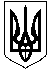 ЛИСИЧАНСЬКА МІСЬКА РАДАВИКОНАВЧИЙ КОМІТЕТРІШЕННЯ« 05» 03. 2013р									№ 87м. ЛисичанськПро створення міської комісіїз питань надання безоплатних соціальних послуг та соціальних послуг із встановленням диференційованої плати     Відповідно до Постанови КМУ від 29.12.2009р. № 1417«Деякі питання діяльності територіальних центрів соціального обслуговування (надання соціальних послуг)» (зі змінами та доповненнями) та Постанови КМУ від 19.12.2012р. № 1184 «Про затвердження Порядку надання соціальних послуг із встановленням диференційованої плати та внесенням змін до переліку соціальних послуг, умов та порядку їх надання структурними підрозділами територіального центру соціального обслуговування (надання соціальних послуг)», керуючись Законом України «Про місцеве самоврядування в Україні», виконавчий комітет Лисичанської міської радиВИРІШИВ:1. Створити та затвердити склад міської комісії з питань надання безоплатних соціальних послуг та соціальних послуг із встановленням диференційованої плати (додаток №1).2. Затвердити Положення про комісію з питань надання безоплатних соціальних послуг та соціальних послуг із встановленням диференційованої плати (додаток № 2).3.Рішення виконкому від 03.08.2010 року № 472 «Про створення комісії з розгляду звернень громадян з питань надання безоплатних соціальних послуг» вважати таким, що втратило чинність.4. Відділу з питань внутрішньої політики, зв’язків з громад кістю та засобами масової інформації (Бондарєву М.М.)  дане рішення розмістити на офіційному сайті Лисичанської міської ради.5. Контроль за виконанням цього рішення покласти на заступника міського голови Головньова М.С.Cекретар міської ради                                                             М.Л. ВласовДодаток № 1                                                                                                               до рішення виконкому	міської ради                                                                                                               від «05» 03.2013р.№ 87СКЛАДміської комісії з питань надання безоплатних соціальних послуг та соціальних послуг із встановленням диференційованої платиГоловньов М.С.    –     заступник міського голови, голова комісії;Гасанбекова Ю.Ю.  –  заступник начальника УПСЗН міської ради, заступник                                                голови комісії;Данилено Т.І.           –  директор територіального центру соціального                                         обслуговування (надання  соціальних послуг),                                        секретар комісії;Члени комісії:Коверга. Н.С.           –  заступник начальника управління охорони                                         здоров'я та медичного обслуговування населення                                       міської ради;Черкашина  О.В.       –  начальник бюджетного відділу фінансового                                         Управління міської ради;Бабіч Т.С.                 –   голова міської організації Товариства Червоного                                        Хреста УкраїниПоложенцев Ю.П.   –   голова Лисичанської міської організації ветеранів                                         України ім. К.Ворошилова Бойко М.Р.               –  завідувач відділення соціальної допомоги вдома                                         Лисичанського територіального центру соціального                                       обслуговування (надання соціальних послуг).Керуючий справами	В.М. ЛитвинюкДодаток № 2до рішеннявиконкомуміської радивід «05» 03.2013р. № 87ПОЛОЖЕННЯ про міську комісію з питань надання безоплатнихсоціальних послуг та соціальних послуг із встановленнямдиференційованої плати1.Загальні положення1.1. Це Положення регламентує порядок діяльності міської комісії (далі – комісія) з питань надання безоплатних соціальних послуг та соціальних послуг із встановленням диференційованої плати. 1.2. Комісія у своїй діяльності керується Конституцією України, Законом України  «Про соціальні послуги»,  Постановами КМУ від 29 грудня 2009р. № 1417 «Деякі питання діяльності територіальних центрів соціального обслуговування (надання соціальних послуг)» (зі змінами та доповненнями), від 19 грудня 2012р. № 1184 «Про затвердження Порядку надання соціальних послуг із встановленням диференційованої плати та внесення змін до переліку соціальних послуг, умов та порядку їх надання структурними підрозділами територіального центру соціального обслуговування (надання соціальних послуг)», Положенням про Лисичанський територіальний центр соціального обслуговування (надання соціальних послуг)та іншими нормативними актами.1.3. Персональний склад комісії затверджується виконавчим комітетом Лисичанської міської ради. 2.Повноваження та діяльність комісії2.1. Комісія відповідно до покладених на неї завдань:2.1.1. Розглядає звернення  громадян, щодо надання безоплатних соціальних послуг, які мають рідних, зобов’язаних забезпечити їм догляд та допомогу у разі якщо такі рідні:а) належать до малозабезпечених та отримують державну соціальну допомогу в установленому законодавством порядку;б) залежні від психоактивних речовин, алкоголю, чи перебувають в місцях позбавлення волі;в) та інші;Для  розглядуцього питання, заявником до комісії  надаються наступні документи:1) копія паспорту або іншого документа, що посвідчує особу;2) медичний висновок про здатність до самообслуговування, потребу в постійній сторонній допомозі та догляді в домашніх умовах;3) карта індивідуальних потреб у соціальному обслуговуванні (наданні соціальних послуг);4) довідка про склад сім'ї, або зареєстрованих у житловому приміщенні/будинку осіб;5) довідка з реєстраційної служби Лисичанської міської ради управління юстиції або від нотаріуса (за наявності) з метою отримання витягу з Державного реєстру правочинів про відсутність (наявність) укладеного договору довічного утримання (догляду);6) довідка про встановлення групи інвалідності (за наявності);7)довідка з відповідної установи про перебування особи, яка повинна забезпечити догляд і допомогу в місцях позбавлення волічидовідка про залежність від психоактивних речовин, алкоголю, або довідка малозабезпеченого, тощо;2.1.2. Розглядає звернення громадян з питань надання соціальних послуг зі встановленням диференційованої плати.Для  розглядуцього питання, заявником до комісії  надаються наступні документи:1) копію паспорта або іншого документа, що посвідчує особу;2) медичний висновок про здатність до самообслуговування, потребу в постійній сторонній допомозі та догляді в домашніх умовах;3)карту індивідуальних потреб у соціальному обслуговуванні (наданні соціальних послуг);4) довідку про склад сім'ї, або зареєстрованих у житловому приміщенні/будинку осіб;5) довідку з реєстраційної служби Лисичанського міського управління юстиції або від нотаріуса (за наявності) з метою отримання витягу з Державного реєстру правочинів про відсутність (наявність) укладеного договору довічного утримання (догляду);6) довідку про встановлення групи інвалідності (за наявності);7) довідку про доходи за останні шість місяців, що передують місяцю   звернення за встановленням диференційованої плати за надання соціальних послуг.2.2. За результатами розгляду звернень громадян та наданих документів, комісією приймається рішення про надання, чи відмову у наданні безоплатних соціальних послуг та соціальних послуг зі встановленням диференційованої плати. При цьому враховується наявність коштів для фінансування зазначених потреб.3.Організація роботи комісії3.1. Організація роботи покладається на голову комісії. Голова комісіїскликає і веде засідання, дає доручення членам комісії. У разі відсутності голови комісії чи неможливості виконання ним своїх повноважень та з інших причин його функції здійснює заступник голови комісії. Оформлення результатів засідань комісії забезпечує секретар комісії. 3.2. Основною формою роботи є засідання, які проводяться по мірі необхідності.3.3.  Комісія правомочна приймати рішення при наявності на засіданні не менш половини її складу.3.4.  Рішення комісії приймається шляхом відкритого голосування більшістю голосів її членів, які присутні на засіданні.3.5.  Рішення комісії оформлюється протоколом,  яке підписується головою та секретарем комісії. 3.6. Секретар комісії письмово повідомляє заявника про прийняте комісією рішення.Керуючий справами	             В.М. Литвинюк